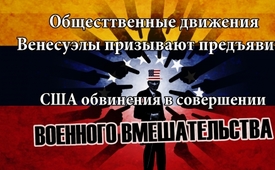 Общественные движения Венесуэлы призывают предъявить США обвинения в совершении военного вмешательства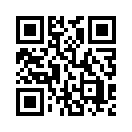 Отказ системы электроснабжения в Венесуэле – террористический акт США? Общественные движения Венесуэлы расценивают целенаправленное применение США кибернетического и электромагнитного оружия, как государственное преступление и вмешательство в суверенитет венесуэльского народа. Многочисленные организации поднимают свой голос: руки прочь от Венесуэлы! Прекратить вмешательство США!Общественные движения Венесуэлы призывают «предъявить США обвинение в военных действиях».
Рубрика Kla.TV «Взгляд за кулисы» хочет пробудить желание свободно и непредвзято ознакомиться с различными медиаканалами и их мнением – вне ведущих СМИ. Ведь всё больше и больше людей несут в сердце желание мира во всем мире, взаимпонимание народов и их культур, стремление к уважительному и гармоничному единству друг с другом. Текст сегодняшней передачи основан на информации интернет-новостного портала «amerika21 – новости и аналитика из Латинской Америки». «Аmerika21» был запущен в 2007 году и в настоящее время состоит исключительно из внештатных работников. Они хотят внести свой вклад в содействие коммуникативному обмену между южным и северным материками, пытаясь преодолеть информационный разрыв. Поэтому на «amerika21» можно найти информацию, которую в других СМИ зачастую не найдёшь, а именно – точку зрения общественных движений, прогрессивных правительств и неправительственных организаций. Представляем Вам публичный призыв многочисленных общественных организаций Венесуэлы от 14 марта 2019 года: 

«От имени венесуэльского народа мы обращаемся за поддержкой ко всем объединённым общественным силам на всех пяти континентах: мы предъявляем обвинение правительству США, так как оно инициировало применение кибернетического и электромагнитного оружия против нашей страны. Это привело к отключению электричества по всей стране с 7 марта.

Этот беспощадный акт войны привёл к серьёзным проблемам в больницах, родильных домах, сетях связи, системах питьевого водоснабжения и санитарии, финансовых и торговых системах и транспортных сетях, а также серьёзно отразился на повседневной жизни миллионов венесуэльских семей.

С тех пор как была зарегистрирована первая атака, правительство страны вместе с электроэнергетическими компаниями и боливарианскими вооружёнными силами принимает меры по восстановлению электроснабжения и всех нарушенных сетей и оказанию специализированной помощи медицинским центрам.

В то же время венесуэльский народ продемонстрировал свою огромную готовность к миру тем, что он нашёл подходы, основанные на общности и солидарности, чтобы в этой сложной ситуации сохранить спокойствие и оказывать взаимопомощь. 

Мы требуем, чтобы эти действия в отношении гражданского населения были квалифицированы как государственное преступление и преступление против человечности. Это было сделано согласно указаниям правительства Дональда Трампа, как заявили политические деятели, принадлежащие его правительству и партии. Поэтому мы просим, чтобы все профсоюзы, партии, сети и общественные движения, в городах или посёлках, обратились к своим правительствам и международным организациям с тем, чтобы это преступление было наказано.
Мы знаем, что эта атака отражает внутреннее стремление США взять под контроль нашу нефть. И они полны решимости заставить наш народ страдать за это, как уже заявили Марко Рубио, Майк Помпео, Джон Болтон, Эллиот Абрамс, Майк Пенс и Дональд Трамп. Но ввиду этого мы подтверждаем решимость нашего народа жить в свободе и защищать демократию и наш суверенитет, которые мы завоевали в последние годы.
Только мы, венесуэльцы, сами определяем судьбу Венесуэлы и желаем для неё только мирного пути. При этом мы будем и впредь нести знамя нашего исторического шедевра – общинного социализма, основанного на силе народа.
Мы осуждаем террористическое нападение США на Венесуэлу!
Руки прочь от Венесуэлы! Мы требуем прекратить вмешательство США!

Петицию подписали:
ALBA Movimientos capítulo Venezuela
Chavismo Bravío
Movimiento de Pobladoras y Pobladores
Movimiento Otro Beta
Frente Francisco de Miranda
Corriente Revolucionaria Bolívar y Zamora
Frente Cultural de Izquierda
ALBA TV
Araña Feminista
FALDAS-R
Colectivo La Otra Escuela
Movimiento Juventud de Izquierda Consciente
Fuerza Patriótica Alexis Vive-Comuna El Panal 2021
Colectivo Género con Clase
Frente Bicentenario de Mujeres 200
Comité de Víctimas de la Guarimba
Coordinadora Simón Bolívar
Colectivo Sures
Frente Amplio de Los Consejos Socialistas de Trabajadoras y Trabajadores
Ejército Productivo Obrero
Plataforma Socialista Golpe de Timón
CEF Aquelarre Caribeño
Colectivo Ciudad Canción
COMUNAMUJER Caracas
Clap Vientos Bolivarianos
Fundación de Solidaridad Internacionalista Pakito Arriaran
Tatuy TV Comunitaria
Red de intelectuales, artistas y movimientos sociales en defensa de la humanidad
Capítulo Venezuela
Ateneo Popular de Caracas
Cátedra de Geopolitica y Paz, UNEFA
Consejo Comunal y CLAP El Buen Vecino
Plataforma de Lucha Campesinaот hm.Источники:https://amerika21.de/dokument/223710/venezuela-soziale-bewegungen-sabotage

http://albaciudad.org/2019/03/movimientos-sociales-convocan-a-denunciar-accion-de-guerra-de-ee-uu-contra-venezuela-comunicado/Может быть вас тоже интересует:---Kla.TV – Другие новости ... свободные – независимые – без цензуры ...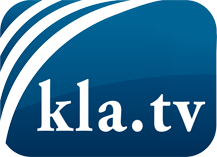 О чем СМИ не должны молчать ...Мало слышанное от народа, для народа...регулярные новости на www.kla.tv/ruОставайтесь с нами!Бесплатную рассылку новостей по электронной почте
Вы можете получить по ссылке www.kla.tv/abo-ruИнструкция по безопасности:Несогласные голоса, к сожалению, все снова подвергаются цензуре и подавлению. До тех пор, пока мы не будем сообщать в соответствии с интересами и идеологией системной прессы, мы всегда должны ожидать, что будут искать предлоги, чтобы заблокировать или навредить Kla.TV.Поэтому объединитесь сегодня в сеть независимо от интернета!
Нажмите здесь: www.kla.tv/vernetzung&lang=ruЛицензия:    Creative Commons License с указанием названия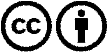 Распространение и переработка желательно с указанием названия! При этом материал не может быть представлен вне контекста. Учреждения, финансируемые за счет государственных средств, не могут пользоваться ими без консультации. Нарушения могут преследоваться по закону.